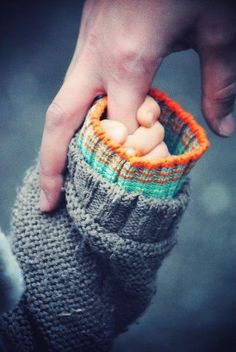 P R I H L Á Š K AÚdaje o dieťati:Údaje o matke:Údaje o otcovi:V Čadci........................................................Svojim podpisom, ďalej potvrdzujem, že za účelom rezervácie zaplatím spolu s prihláškou 150 €, ako registračný poplatok za miesto v DC. Som oboznámený s tým, že v prípade nenastúpenia dieťaťa do DC, tento registračný poplatok mi nebude navrátený.Podpisy rodiča/ čov:................................................................Prílohy:Fotokópia poisteneckej kartičkySúhlas a poučenie so spracovaním osobných údajov.Požadovaná doba pobytuCelý deňDopoludnie s obedom , bezInakDeň nástupu do DCPravdepodobný dátum ukončeniaOdkiaľ ste sa o nás dozvedeliMeno a priezvisko dieťaťaAdresa Dátum narodeniaPočet  súrodencovPoisťovňaPovinné očkovanieáno- nie   ( zakrúžkujte )Detský doktorAlergiaMeno a priezvisko Adresa ( ak je iná )TelefónEmailZamestnávateľMeno a priezvisko Adresa ( ak je iná )TelefónEmailZamestnávateľ